День самоуправления в группе «Лучики» (фотоотчёт)27 апреля в нашем саду прошёл день самоуправления.Наше утро началось бодро. Как всегда, с зарядки.Её провел папа- Василий Геннадьевич.Становитесь на зарядку!
Всё в зарядке по порядку.
Начинаем: - Раз и два!
Руки, ноги, голова...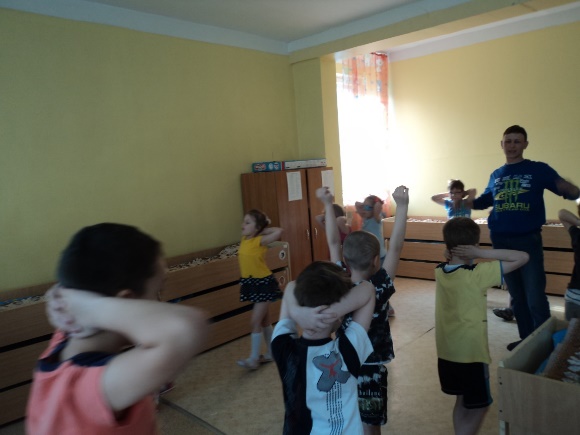 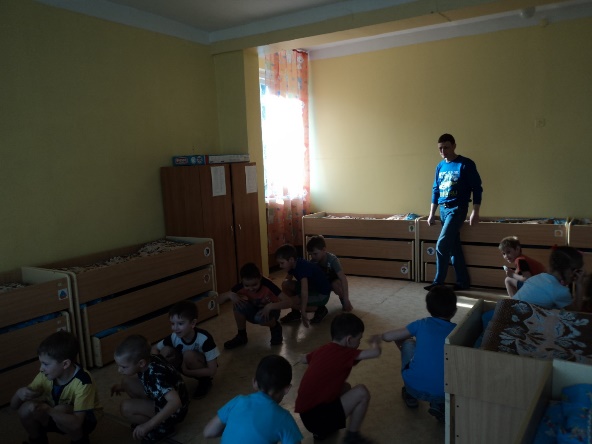 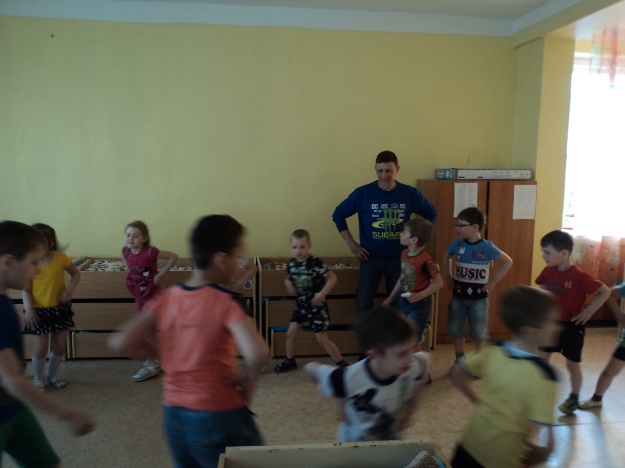 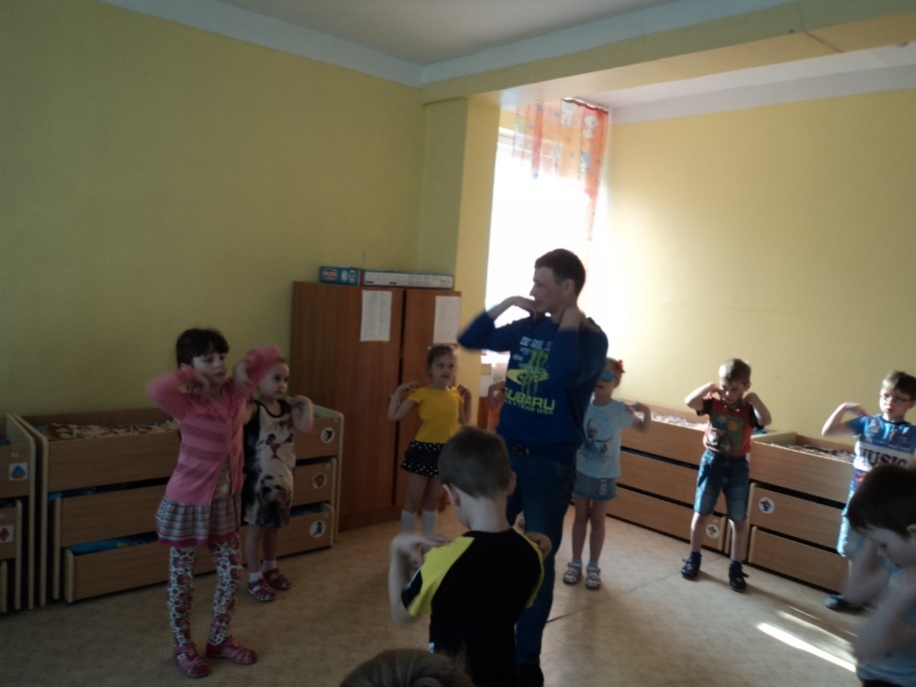 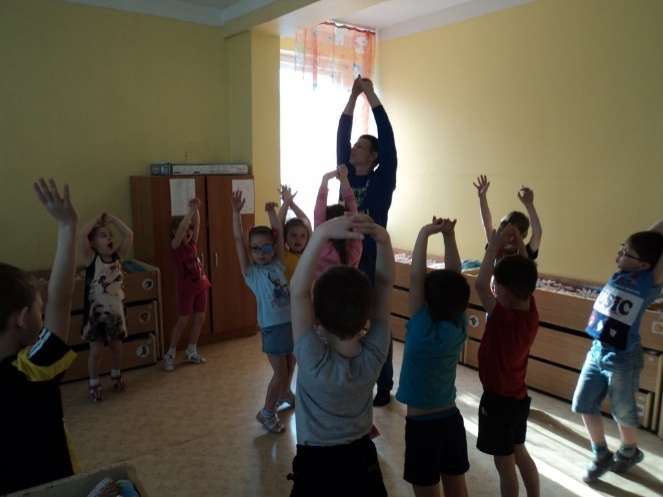 Наша группа дружная –
Умная, послушная,
Песнираспевальная
И очень рисовальная.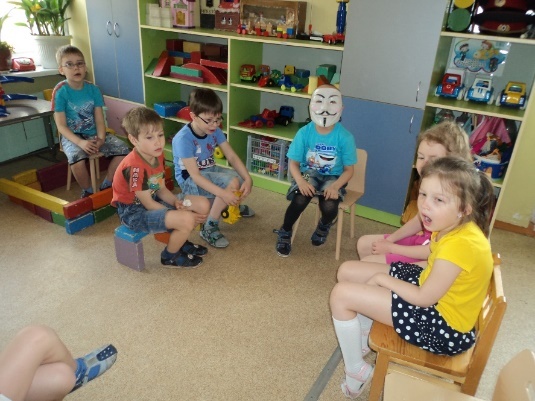 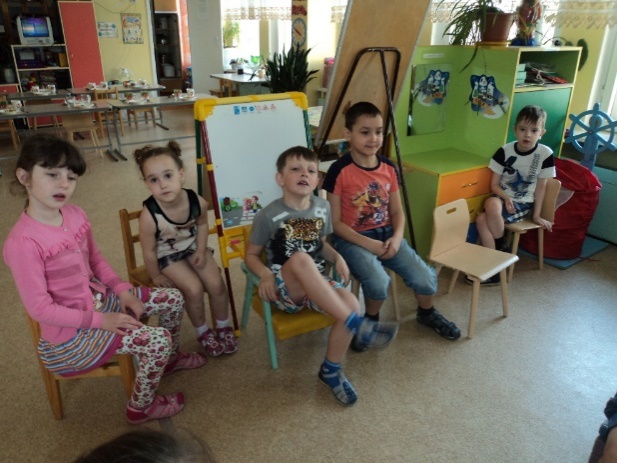 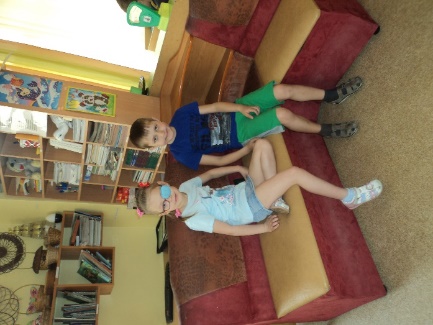 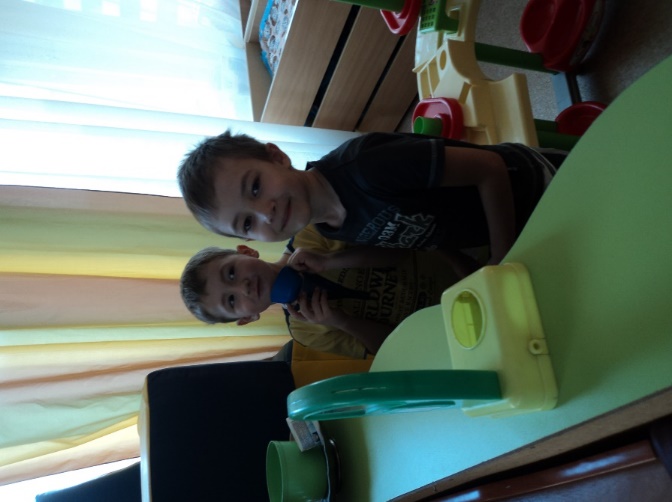 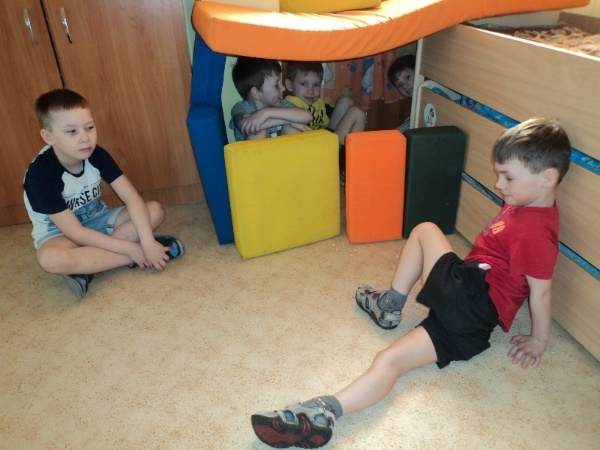 Занятие «Золотая хохлома» провела Алла Юрьевна.Я сейчас всю группу нашу всеми красками раскрашу,
Пусть весёлый наш портретулыбается сто лет.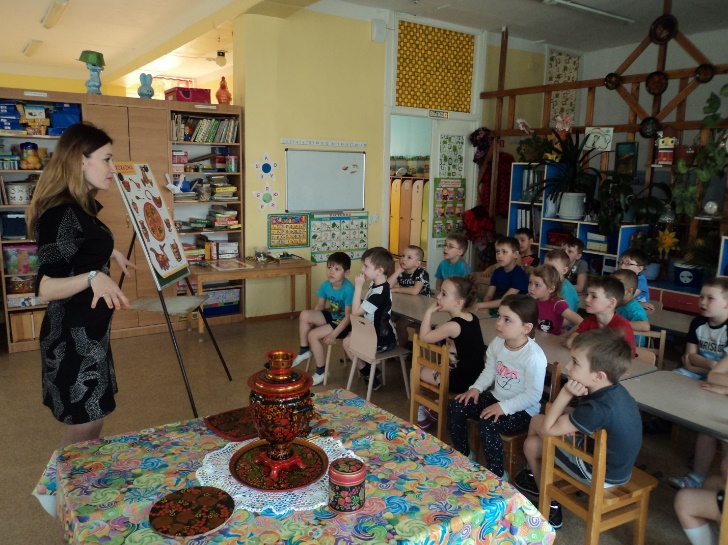 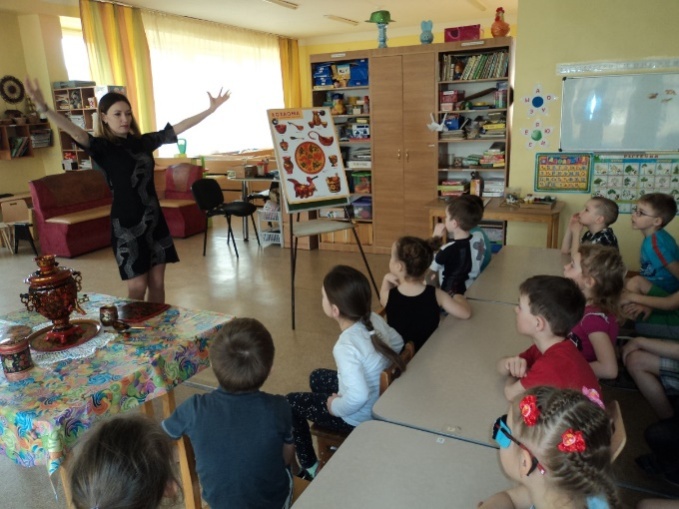 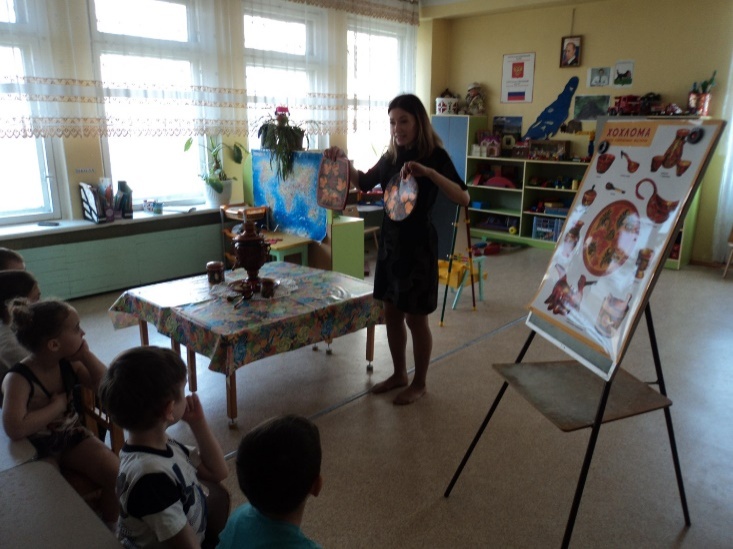 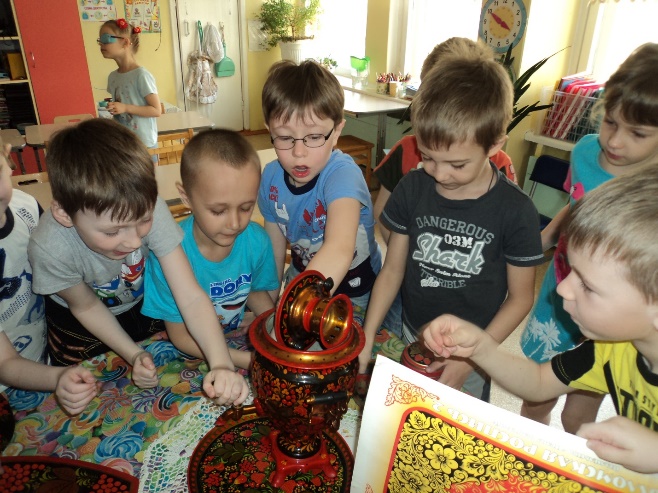 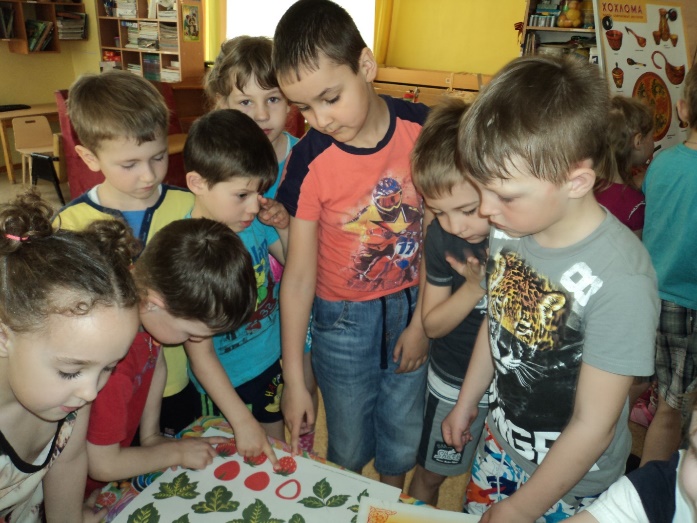 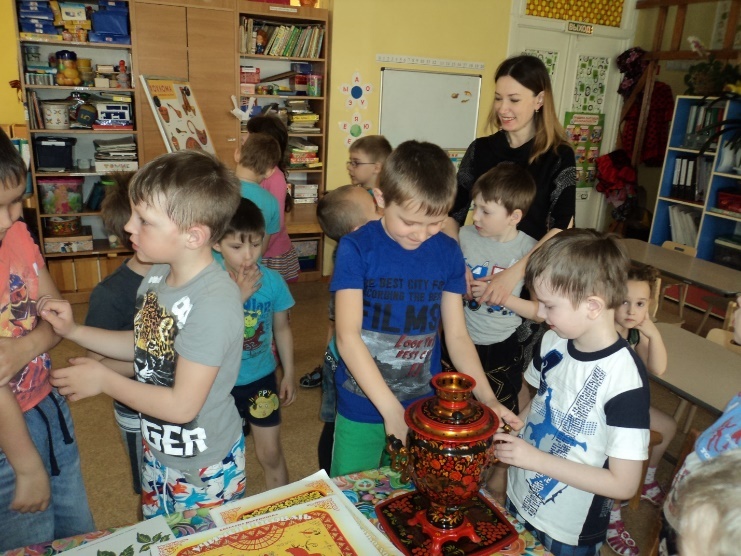 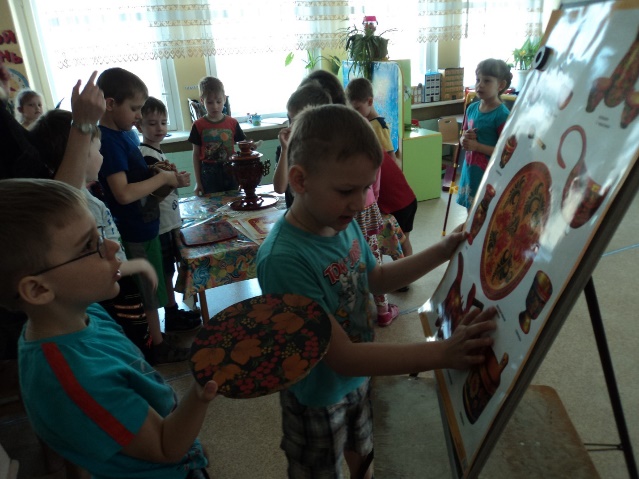 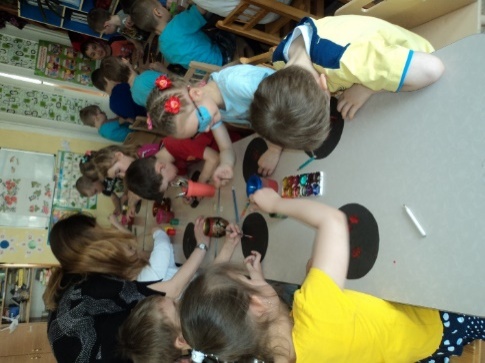 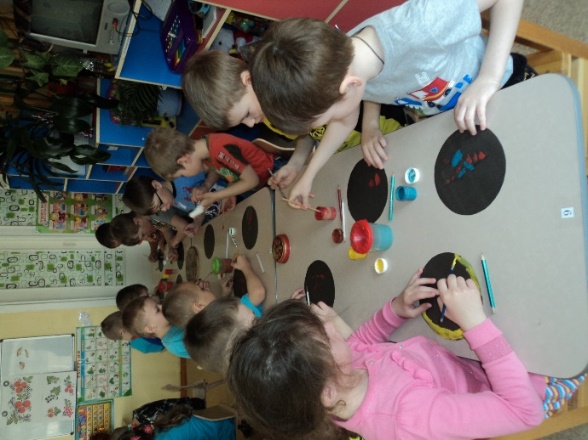 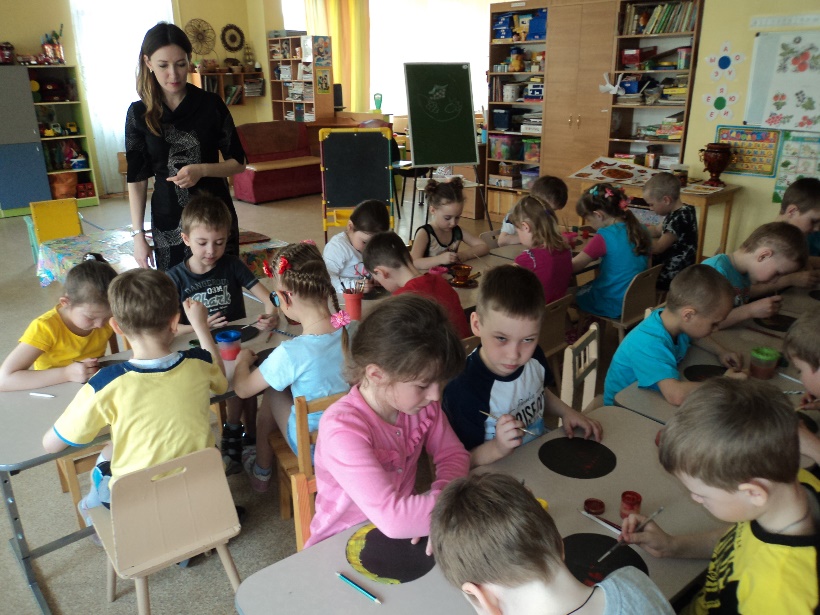 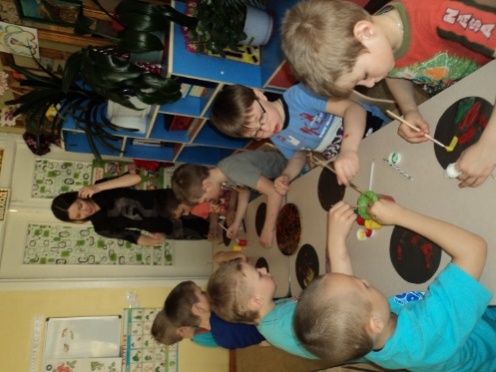 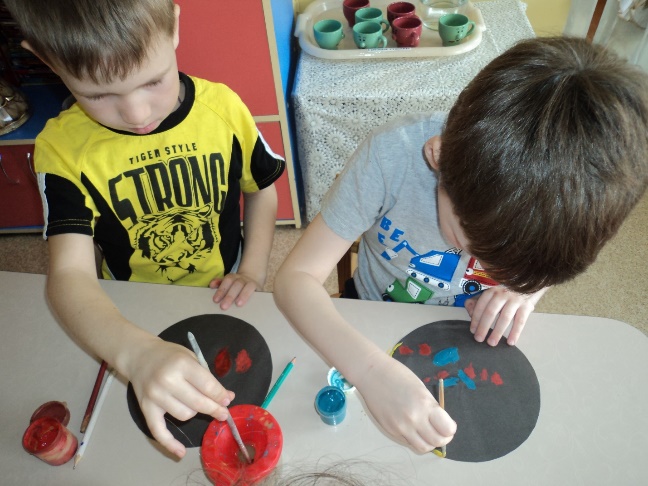 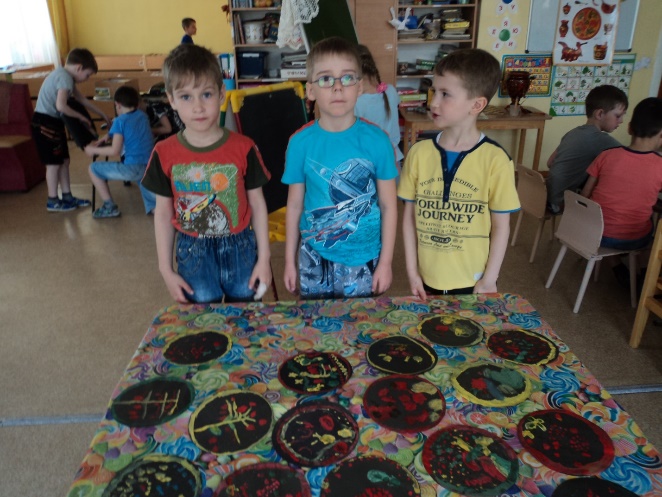 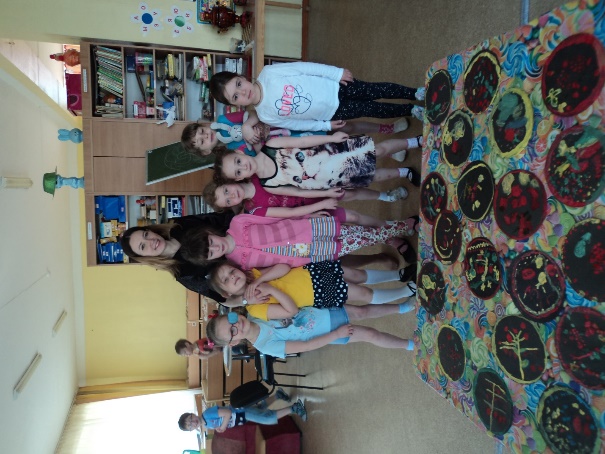 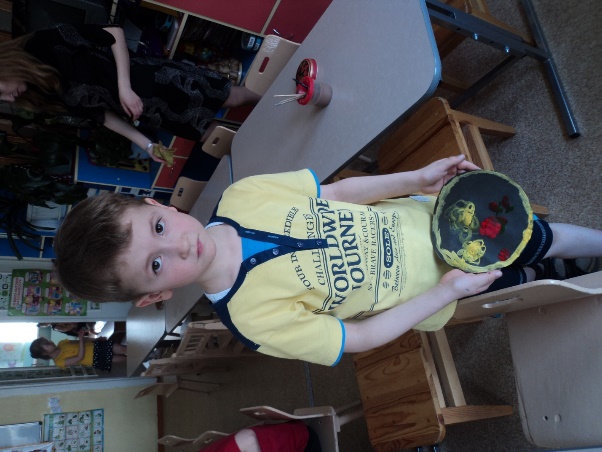 